UNIVERSIDADEDOESTADODA BAHIA –UNEB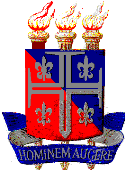 PRÓ-REITORIA DE GESTÃO E DESENVOLVIMENTO DE PESSOAS - PGDPANEXO IITERMO DE COMPROMISSO E RESPONSABILIDADEPelo presente Termo de Compromisso e Responsabilidade, euMatrícula		C.I.                                Órgão EmissorCPF	Cargo/ FunçãoLotaçãoCampus		Cidade CH	horas         Regime deao afastar–me do referido Departamento/Setor coma finalidade de frequentar o Programa deem nível de	na UniversidadeLocal	no período de		/	/	a		/	/	Aceito as obrigações decorrentes dos dispositivos das Leis Estaduais nº 8352/02, art.º34e 6.677/94 Art.º 26,assumindo voluntariamente o compromisso de:Permanecer no Departamento/Setor de Lotação de origem na Universidade por tempo igual ao do meu afastamento para Qualificação Profissional, ou;Ressarcir a UNEB quanto aos vencimentos por mim recebidos, bem como quaisquer outras despesas realizadas pela Instituição, em meu benefício, durante a realização do curso ou em razão dele, caso venha solicitar a exoneração ou licença para interesse particular.	,	/	/	Assinatura do (a)Servidor(a)TESTEMUNHAS:1.	,	, 	Diretor de Departamento/Chefe de Setor	Cadastro	Assinatura	,	, 	Departamento/Setor	Campus	Cidade2.	,	, 	Coordenador(a)do Colegiado/Chefe imediato	Cadastro	Assinatura